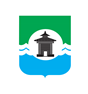 Российская ФедерацияИркутская областьМуниципальное образование «Братский район»Контрольно-счетный органул. Комсомольская, д. 28 «а», г. Братск, Иркутская область, тел./факс 8(3953) 411126ЗАКЛЮЧЕНИЕ №66по результатам экспертно-аналитического мероприятия «Экспертиза проекта решения Думы Ключи-Булакского сельского поселения 
«О бюджете Ключи-Булакского сельского поселения на 2023 год и на плановый 
период 2024 и 2025 годов»г. Братск							               	                        16.12.2022Настоящее заключение подготовлено Контрольно-счетным органом муниципального образования «Братский район» (далее – КСО Братского района) по результатам экспертно-аналитического мероприятия «Экспертиза проекта решения Думы Ключи-Булакского сельского поселения «О бюджете Ключи-Булакского сельского поселения на 2023 год и на плановый период 2024 и 2025 годов» (далее – Экспертиза), проведенного на основании Соглашения от 29.01.2021 №5 «О передаче полномочий по осуществлению внешнего муниципального финансового контроля», п. 1.4 Плана деятельности КСО Братского района на 2022 год, утвержденного распоряжением председателя КСО Братского района от 29.12.2021 №10.Экспертиза проведена в рамках полномочий КСО Братского района, установленных:ст. 157 Бюджетного кодекса Российской Федерации (далее – БК РФ);ст. 9 Федерального закона от 07.02.2011 №6-ФЗ «Об общих принципах организации и деятельности контрольно-счетных органов субъектов Российской Федерации и муниципальных образований» (далее- Закон №6-ФЗ);ст. 8 Положения о КСО Братского района, утвержденного решением Думы Братского района 24.11.2021 года № 240;ст. 5 Положения о бюджетном процессе в Ключи-Булакского муниципальном образовании, утвержденного Решением Думы Ключи-Булакского сельского поселения от 25.12.2019 №100 (далее — Положение о бюджетном процессе).иными нормативными правовыми актамиПредмет экспертно-аналитического мероприятия: проект бюджета Ключи-Булакского сельского поселения на 2023 год и на плановый период 2024 и 2025 годов.Цель: определение соблюдения бюджетного и иного законодательства местной администрацией при разработке и принятии местного бюджета на очередной финансовый год и плановый период, анализ объективности планирования доходов и расходов бюджета.При подготовке заключения КСО Братского района учитывалась необходимость реализации положений документов, на основании которых составляется местный бюджет:Послание Президента Российской Федерации Федеральному Собранию Российской Федерации, определяющие бюджетную политику в Российской Федерации;Указ Президента РФ от 07.05.2018 №204 «О национальных целях и стратегических задачах развития Российской Федерации на период до 2024 года»;Указ Президента РФ от 21.07.2020 №474 «О национальных целях развития Российской Федерации на период до 2030 года»;Проект решения Думы Братского района «О бюджете муниципального образования «Братский район» на 2023 год и на плановый период 2024 и 2025 годов» (далее — Проект решения Думы Братского района);Прогноз социально-экономического развития Ключи-Булакского сельского поселения на 2023-2025 годы;Муниципальные программы (проекты муниципальных программ, а также изменения, внесенные в программы);Основные направления бюджетной и налоговой политики Ключи-Булакского муниципального образования на 2023 год и на плановый период 2024 и 2025 годов, в целях обеспечения сбалансированности и сохранения устойчивости бюджета поселения. ОБЩИЕ ПОЛОЖЕНИЯПроект решения Думы Ключи-Булакского сельского поселения «О бюджете Ключи-Булакского сельского поселения на 2023 год и на плановый период 2024 и 2025 годов» (далее — Проект бюджета) представлен администрацией Ключи-Булакского сельского поселения для проведения Экспертизы в КСО МО «Братский район» 07.12.2022 (вх. №128). Одновременно с Проектом бюджета были представлены следующие документы и материалы: пояснительная записка к Проекту решения о бюджете; основные направления бюджетной и налоговой политики; прогноз социально-экономического развития Ключи-Булакского муниципального образования на 2023 год и на период до 2025 года; прогноз основных характеристик бюджета Ключи-Булакского сельского поселения на 2023 год и на плановый период 2024 и 2025 годов;верхний предел муниципального внутреннего долга на 1 января 2024 года 
и на 1 января 2025 и 2026 годов;оценка ожидаемого исполнения бюджета Ключи-Булакского сельского поселения 
в 2022 году;предварительные итоги социально-экономического развития Ключи-Булакского сельского поселения за истекший период 2022 года и ожидаемые итоги социально-экономического развития на 2022 год;паспорта муниципальных программ (проекты изменений в указанные паспорта);реестр источников доходов бюджета Ключи-Булакского муниципального образования на 2023 и плановый период 2024 и 2025 годов.В нарушение ст. 184.2 БК РФ и п. 20.7 Положения о бюджетном процессе отсутствуют документы:предварительные итоги социально-экономического развития Ключи-Булакского сельского поселения за истекший период 2022 года и ожидаемые итоги социально-экономического развития на 2022 год;методики (проекты методик) и расчеты распределения межбюджетных трансфертов. Проект бюджета согласно ст. 169 БК РФ составлен на основе прогноза социально-экономического развития в целях финансового обеспечения расходных обязательств 
и утверждается на трехлетний бюджетный цикл.Прогноз социально-экономического развития Ключи-Булакского муниципального образования на 2023 – 2025 годы (далее – Прогноз) одобрен Постановлением главы муниципального образования от 10.11.2022 №116, разработан на трехлетний период 
(п. 1 ст. 173 БК РФ) и представлен в виде приложения отдельных показателей развития сельского поселения к Постановлению. Как следует из пояснительной записки к Прогнозу, на территории муниципального образования зарегистрировано 19 предприятий: промышленных – 3, торговых – 3, сельскохозяйственных – 3, лесозаготовительных – 1, в сфере транспорта и связи – 2, 
прочих – 7. Значения основных показателей Прогноза, характеризующих качественные характеристики развития Ключи-Булакского сельского поселения, его социально – экономическое положение в 2023 – 2025годах представлены в Таблице №1			Таблица №1Из приведённых данных видно, что в бюджете поселения наблюдается следующая динамика:объем выручки от реализации продукции товаров (работ, услуг) в 2022 году составит на 5,9% больше к уровню 2021 года с последующим ростом в 2023 году на 5,8%, в плановом периоде 2024 и 2025 годов – на 3,8% и 3,4% соответственно;по прогнозным оценкам фонд оплаты труда в 2022 году составит 89,7 млн. руб. (рост на 8,1% к уровню 2021 года). В плановом периоде 2024 и 2025 годов – на уровне 
95,07 – 102,80 млн. руб.;среднесписочная численность работающего населения на конец 2022 года и на три последующих года ожидается на уровне 180 человек;число безработных граждан по оценке 2022 года составит 70 человек. Предметом рассмотрения Проекта бюджета Ключи-Булакского сельского поселения 
на 2023 год и на плановый период 2024 и 2025 годов являются основные характеристики бюджета поселения, которым относятся:прогнозируемый в очередном финансовом году и плановом периоде общий объем доходов;общий объем расходов в очередном году и плановом периоде, в том числе условно утвержденные расходы;размер дефицита бюджета поселения.Динамика показателей основных характеристики Проекта бюджета сельского поселения представлена в Таблице №2.                            Таблица № 2, тыс. руб.Прогнозируемый общий объем доходов бюджета поселения на 2023 год на 88,5% выше оценки ожидаемого исполнения 2022 года (увеличение налоговых и неналоговых доходов на 5,5% и безвозмездных поступлений – на 93,2%). В сравнении с предшествующим годом прогнозируется уменьшение объема доходов бюджета поселения в плановом периоде 
2024 года на 75,6%, в плановом периоде 2025 года увеличение на 1,5%.Общий объем расходов бюджета поселения на 2023 год составит 184,7% от оценки ожидаемого исполнения расходов 2022 года. В сравнении с предшествующим годом в плановом периоде 2024 года планируется снижение общего объема расходов на 75,5% 
и 2025 года – увеличение на 0,5%.Согласно ожидаемому исполнению бюджета за 2022 год дефицит бюджета составит 1 310,8 тыс. руб. Исходя из запланированных доходов и расходов бюджета, размер дефицита бюджета поселения на 2023 год составит 127,0 тыс. руб., на плановый период 2024 года – 136,0 тыс. руб. и 2025 года – 142,0 тыс. руб. Размер дефицита бюджета (3,7% ежегодно), предусмотренный Проектом бюджета, к годовому объему доходов бюджета сельского поселения без учета утвержденного объема безвозмездных поступлений и (или) поступлений налоговых доходов по дополнительным нормативам отчислений соответствует ограничениям, установленным п.3 ст.92.1 БК  РФ (не более 5,0%).На плановый период объемы условно утверждаемых расходов бюджета Ключи-Булакского сельского поселения:определены в сумме по годам: на 2024 год – 664,0 тыс. руб.,  на 2025 год – 
1 347,0 тыс. руб., что соответствует п. 3 статьи 184.1 БК РФ – на первый год планового периода в объеме не менее 2,5% общего объема расходов бюджета, без учета расходов бюджета предусмотренных за счет межбюджетных трансфертов из других бюджетов бюджетной системы Российской Федерации и на второй год планового периода в объеме не менее 5%.не распределены по разделам, подразделам, целевым статьям (муниципальным программам и непрограммным направлениям деятельности), группам (группам и подгруппам) видов расходов бюджета (п. 5 ст. 184.1 БК РФ).Кроме того, Проектом бюджета на 2023 год и на плановый период 2024 и 2025 годов утверждается:прогнозируемые доходы бюджетов поселения по классификации доходов бюджетов Российской Федерации (приложения 1, 2 к Проекту бюджета)распределение бюджетных ассигнований по разделам и подразделам классификации расходов бюджетов (приложения 3, 4 к Проекту бюджета);распределение бюджетных ассигнований по целевым статьям (муниципальным программ и непрограммным направлениям деятельности), группам видов расходов, разделам, подразделам классификации расходов бюджетов (приложения 5, 6 к Проекту бюджета); ведомственная структура расходов бюджета поселения (приложения 7, 8 к Проекту бюджета);общий объем бюджетных ассигнований, направляемых на исполнение публичных нормативных обязательств в сумме 0,0 тыс. руб. ежегодно (п. 5 текстовой части Проекта бюджета);объем межбюджетных трансфертов, получаемых из областного бюджета и из бюджета Братского района (п.п.1, 2 текстовой части Проекта бюджета):на 2023 год из областного бюджета – 80 967,1 тыс. руб., из бюджета Братского района – 29 272,8 тыс. руб. на 2024 год из областного бюджета – 616,8 тыс. руб., из бюджета Братского района – 23 422,6 тыс. руб. на 2025 год из областного бюджета – 624,8 тыс. руб., из бюджета Братского района – 23 400,4 тыс. руб.; объем межбюджетных трансфертов на осуществление части полномочий по решению вопросов местного значения, предоставляемых из бюджета поселения бюджету муниципального образования «Братский район», в сумме 779,9 тыс. руб. ежегодно (п. 9 текстовой части Проекта бюджета);верхний предел муниципального долга в соответствии с п. 2 ст.107 БК РФ (п. 14 текстовой части Проекта бюджета) по состоянию:на 1 января 2024 года в размере 127,0 тыс. руб., в том числе верхний предел по муниципальным гарантиям – 0,0 тыс. руб.на 1 января 2025 года в размере 263,0 тыс. руб., в том числе верхний предел по муниципальным гарантиям – 0,0 тыс. руб.на 1 января 2026 года в размере 405,0 тыс. руб., в том числе верхний предел по муниципальным гарантиям – 0,0 тыс. руб., и находится в допустимых пределах, определенных п. 3 ст. 107 БК РФ.программа муниципальных внутренних заимствований (приложение 9 к Проекту бюджета). В соответствии со ст. 110.1 БК РФ определены объемы привлечения средств в бюджет (в 2023 году – 146,1 тыс. руб.; в 2024 году – 156,4 тыс. руб.; в 2025 году – 
163,3 тыс. руб.) и предельные сроки погашения долговых обязательств (до 3-х лет), возникающих при осуществлении внутренних заимствований в соответствующем финансовом году, а также объемы погашения долговых обязательств (в 2023 году – 
минус 19,1 тыс. руб.; в 2024 году – минус 20,4 тыс. руб.; в 2025 году – минус 21,3 тыс. руб.) по видам соответствующих долговых обязательств;источники внутреннего финансирования дефицита бюджета (приложения 10, 11 
к Проекту бюджета).В Проекте бюджета в соответствии со ст.81 БК РФ планируются средства на создание резервного фонда администрации поселения в размере 4,0 тыс. руб. ежегодно (п. 7 текстовой части Проекта бюджета).    Согласно п. 5 ст. 179.4 БК РФ утвержден объем бюджетных ассигнований муниципального дорожного фонда: на 2023 год в сумме 1 941,7 тыс. руб., на 2024 год – 
2 159,4 тыс. руб., на 2025 – 2 280,2 тыс. руб. (п. 8 текстовой части Проекта бюджета).Предлагаемые к утверждению Проектом бюджета показатели доходов и расходов
на 2023 и плановый период 2024 и 2025 годов не нарушают принцип сбалансированности бюджета, отраженный в ст. 33 БК РФ.В применение п.2 ст.187 БК РФ, п. 11.3 Положения о бюджетном процессе в Ключи-Булакском муниципальном образовании решение о бюджете вступает в силу со дня его официального опубликования, но не ранее 1 января 2023 года.ДОХОДЫ БЮДЖЕТАПрогноз поступления доходов в бюджет поселения на 2023 и плановый период 
2024 и 2025 годов сформирован с учетом положений БК РФ, законопроекта Иркутской области «Об областном бюджете на 2023 год и на плановый период 2025 и 2025 годов» (далее – Законопроект «Об областном бюджете»), Закона Иркутской области от 22.10.2013 №74-ОЗ «О межбюджетных трансфертах и нормативах отчислений доходов в местные бюджеты» (в части нормативов отчислений налогов в местные бюджеты) (далее – 
Закон №74-ОЗ), Проекта решения Думы Братского района.Динамика прогнозируемой доходной части бюджета Ключи-Булакского сельского поселения в разрезе видов доходов представлена в Таблице №3.  Таблица № 3, тыс. руб.По сравнению с ожидаемой оценкой исполнения бюджета сельского поселения за 2022 год предлагаемый к утверждению общий объем доходов бюджета на 2023 год увеличится на 53 372,1 тыс. руб. или на 88,5%. Прогнозируется увеличение налоговых доходов на 176,7 тыс. руб. или на 5,6% и неналоговых доходов – на 4,0 тыс. руб. или 3,1%. На 2024 год планируется снижение общего объема доходов на 85 949,0 тыс. руб., а на 
2025 год повышение на 145,4 тыс. руб.Налоговые и неналоговые доходы по прогнозу на 2024 год составят 3 695,1 тыс. руб., что на 0,7% выше ожидаемого поступления 2023 года, на 2025 год – 3 854,7 тыс. руб., что 
на 4,3% больше прогноза на 2024 год. Объем безвозмездных поступлений в части дотаций, субвенций и иных межбюджетных трансфертов, предлагаемый к утверждению Проектом бюджета соответствует данным Законопроекта «Об областном бюджете» и Проекту решения Думы: на 2023 год в сумме 110 239,9 тыс. руб., на плановый период 2024 и 2025 годов – 
24 039,4 тыс. руб. и 24 025,2 тыс. руб. соответственно. Налоговые доходы бюджета поселения, формируются за счет доходов от местных налогов, федеральных налогов и сборов, в том числе налогов, предусмотренных специальными налоговыми режимами, и (или) региональных налогов по нормативам отчислений, установленными ст. 61.5 БК РФ, Законами Иркутской области.Общий объем налоговых доходов сельского поселения запланирован на 2023 год
 в сумме 3 309,6 тыс. руб., на плановый период 2024 и 2025 годов прогнозируется их рост по сравнению с предшествующим годом на 7,6% и 4,3% соответственно.Основными бюджетообразующими доходными источниками бюджета Ключи-Булакского сельского поселения в налоговых доходах являются: налог на доходы физических лиц (далее – НДФЛ), акцизы по подакцизным товарам (продукции), производимые на территории Российской Федерации (далее – Акцизы).	Согласно пояснительной записке к Проекту бюджета:Прогноз поступления НДФЛ в период бюджетного цикла 2023 – 2025 годов запланированы на основе ожидаемых поступлений 2022 года с учетом прогнозируемого темпа роста фонда заработной платы в соответствии с показателями прогноза социально – экономического развития МО «Братский район» на 2023 – 2025 годы:на 2023 год – 791,7 тыс. руб. Рост к ожидаемому поступлению 2022 года – 
на 35,7 тыс. руб. или 4,7%;на плановый период 2024 года – 822,8 тыс. руб. Рост к 2023 году – на 
31,1 тыс. руб. или на 3,9%;на плановый период 2025 года – 856,1 тыс. руб. Рост к 2024 году – на 33,3 тыс. руб. или на 4,0%.Дифференцированный норматив отчислений от Акцизов для каждого муниципального образования определяется в соответствии с методикой, утвержденной приложением 10 к Закону №74-ОЗ в зависимости от протяженности и видов покрытий автомобильных дорог общего пользования местного значения. Законопроектом 
«Об областном бюджете» установлен дифференцированный норматив отчислений в бюджет поселения в размере показателя 0,0232% (в 2022 году – 0,024%). Прогноз поступления доходов от уплаты Акцизов:на 2023 год – 1 941,7 тыс. руб. увеличение к ожидаемому поступлению 2022 года – на 73,9 тыс. руб. или на 4,0%;на плановый период 2024 года – 2 159,4 тыс. руб. Рост к 2023 году – на 
217,7 тыс. руб. или на 11,2%;на плановый период 2025 года – 2 280,2 тыс. руб. Рост к 2024 году – на 
120,8 тыс. руб. или на 5,6%.Прогноз поступления налога на имущество физических лиц сформирован с учетом ожидаемого исполнения за 2022 год и информации налоговых органов Иркутской области:на 2023 год – 32,0 тыс. руб., что на 6,2 тыс. руб. или на 24,0% превышает данные оценки поступления в 2022 году;на плановый период 2024 и 2025 годы в сумме 32,0 тыс. руб., т.е. поступления налога сохранятся на уровне 2023 года.Прогноз поступления земельного налога в границах сельского поселения сформирован с учетом ожидаемых поступлений 2022 года, информации налоговых органов Иркутской области и на плановый трехлетний период составит в сумме 450,0 тыс. руб. Прогноз поступления доходов по государственной пошлине составлен по данным главного администратора доходов – администрации Ключи-Булакского сельского поселения:на 2023 год и на плановый период 2024 года – 8,0 тыс. руб., стабилен к ожидаемой оценки 2022 года; на плановый период 2025 года – 8,5 тыс. руб. Рост по отношению к 2024 году 
на 0,5 тыс. руб. или на 6,3%. Неналоговые доходы на 2023-2025 годы сформированы по прогнозам главного администратора доходов – администрации Ключи-Булакского сельского поселения.Динамикой изменения объема доходов от использования имущества, находящегося в муниципальной собственности, в 2023 – 2025 годах не прогнозируется изменений относительно ожидаемой оценки за 2022 год (60,0 тыс. руб.). Прогнозный план доходов от оказания платных услуг за счет оказания платных услуг (работ) МКУК «Ключи-Булакский КДЦ Братского района» предлагается к утверждению:на 2023 год – 74,0 тыс. руб., что на 4,0 тыс. руб. или на 5,7% превышает данные оценки поступления в 2022 году;на плановый период 2024 года в сумме 75,0 тыс. руб., что на 1,0 тыс. руб. (1,4%) больше прогнозного плана на 2023 год;на плановый период 2025 года – 80,0 тыс. руб. или на 5,0 тыс. руб. (6,7%) больше прогнозируемых поступлений 2024 года.Безвозмездные поступления на 2023 год планируются в сумме 110 239,9 тыс. руб., на плановый период 2024 года – 24 039,4 тыс. руб., и 2025 года – 24 025,2 тыс. руб. Основную долю в безвозмездных поступлениях в 2024 – 2025 годах занимают дотации.Запланированный на 2023 год объем безвозмездных поступлений больше на 
53 191,4 тыс. руб. по отношению к оценке данных поступлений 2022 года, при этом прогноз: дотаций бюджетам субъектов Российской Федерации и муниципальных образований в размере 28 374,8 тыс. руб., что больше ожидаемого исполнения текущего года на 1 502,2 тыс. руб. или на 5,6%;субсидий бюджетам бюджетной системы Российской Федерации в размере 
80 760,1 тыс. руб., т.е. больше на 57 642,0 тыс. руб. от ожидаемой оценки 2022 года;субвенций бюджетам субъектов Российской Федерации и муниципальных образований в размере 207,0 тыс. руб. (на 26,2 тыс. руб. или на 14,5% больше ожидаемого поступления 2022 года); иных межбюджетных трансфертов в размере 898,0 тыс. руб. или на 5 979,0 тыс. руб. меньше значения ожидаемой оценки 2022 года.Динамика безвозмездных поступлений по годам, тыс. руб.РАСХОДЫ БЮДЖЕТАБюджетная политика Ключи-Булакского муниципального образования в части расходов направлена на сохранение преемственности целей и задач предыдущего планового периода и базируется на принципе обеспечения сбалансированности и сохранение устойчивости бюджета поселения.Ожидаемый общий объем исполнения расходной части бюджета 2022 года составляет 61 622,2 тыс. руб. Проектом бюджета предлагается утвердить объем расходов бюджета поселения на 2023 год в размере 113 810,5 тыс. руб., на 2024 год (без учета условно утвержденных расходов) – 27 206,5 тыс. руб., на 2025 год (без учета условно утвержденных расходов) – 26 674,9 тыс. руб. Согласно пояснительной записки к Проекту бюджета недостаток бюджетных средств, исходя из прогнозной оценки доходов и расходов бюджета, на 2023 год составит 
2 949,8 тыс. руб. или реальный дефицит бюджета от доходов без учета безвозмездных поступлений – 85,7%, на 2024 год – 8 099,8 тыс. руб. или 219,2%, на 2025 год – 
8 023,3 тыс. руб. или 208,1%.Характеристика распределенных расходов бюджета Ключи-Булакского сельского поселения в разрезе функциональной классификации расходов на 2023-2025 годы и сравнительный анализ представлены в таблице №4.  Таблица № 4, тыс. руб.Исходя из данных таблицы, расходы на 2023 год по отношению к оценке исполнения 2022 года планируется увеличить на 52 188,3 тыс. руб., в 2024 году уменьшить 
на 86 604,0 тыс. руб. по отношению к 2023 году и в 2025 году – на 531,6 тыс. руб. по отношению к 2024 году.За счет средств бюджетов других уровней, имеющих целевую направленность, на 2023 год предусмотрены расходы в сумме 81 865,1 тыс. руб., в 2024 году – 1 315,0 тыс. руб., 
в 2025 году – 1 093,4 тыс. руб. В структуре расходов бюджета сельского поселения удельный вес расходов раздела 0100 «Общегосударственные вопросы»: в 2023 году – 10,5% от объема планируемых расходов, в плановом 2024 году – 40,1%, в 2025 году – 41,0%.Ожидаемое исполнение бюджета по расходам по разделу 
0100 «Общегосударственные вопросы» на 2022 год составляет 10 914,9 тыс. руб. Запланированы расходы: на 2023 год - в сумме 11 982,0 тыс. руб., с увеличением на 
1 067,1 тыс. руб. или на 9,8% к показателю 2022 года; на 2024 год – 10 907,4 тыс. руб., со снижением на 1 074,6 тыс. руб. или на 9,0% к показателю 2023 года; на 2025 год – 
10 944,2 тыс. руб. с увеличением на 36,8 тыс. руб. или на 0,3% к показателю 2024 года.В социально-культурную сферу планируется направить 80,3% (91 377,1 тыс. руб.) бюджетных назначений 2023 года, 2024 года (без учета условно утвержденных расходов) – 29,3% (7 965,2 тыс. руб.), 2025 года (без учета условно утвержденных расходов) – 28,6% (7 628,1 тыс. руб.) Расходы иных направлений (в сфере национальной обороны, национальной безопасности и правоохранительной деятельности, жилищно-коммунального хозяйства, национальной экономики, обслуживание муниципального долга) прогнозируются: в 2023 году в сумме 10 451,4 тыс. руб. (9,2 %), в 2024 году – 8 333,9 тыс. руб. (30,6%), 
в 2025 году – 8 102,6 тыс. руб. (30,4%).Одним из направлений бюджетной политики на 2023 год и на плановый период 2024 и 2025 годов по оптимизации расходов, повышению эффективности планирования и использования средств бюджета является исполнение расходов бюджета поселения в рамках муниципальных программ (далее – МП, муниципальные программы) Ключи-Булакского муниципального образования с привязкой ресурсного обеспечения к целевым показателям, характеризующим достижение цели и решение задач муниципальной программы.В соответствии с п. 1 ст. 179 БК РФ муниципальные программы утверждены Постановлениями главы Ключи-Булакского муниципального образования.В составе документов к Проекту бюджета представлены Проекты постановлений главы о внесении изменений в муниципальные программы, паспорта муниципальных программ, а также проекты изменений в них, в которых предусмотрены объемы бюджетных ассигнований на финансовое обеспечение реализации МП по соответствующей каждой программе целевой статье расходов бюджета.Следует отметить, что наименования муниципальных программ содержат разночтения в Проекте бюджета, в Постановлениях о внесении изменений в МП, в паспортах муниципальных программ.Проект бюджета сформирован в программной структуре расходов на основе шести муниципальных программ. Доля расходов, сформированных в рамках муниципальных программ, составит в 2023 году – 99,8% , в 2024 году – 98,9%, в 2024 году – 98,9%.Информация о бюджетных ассигнованиях бюджета поселения на 2023-2025 годы, указанных в проекте, в разрезе муниципальных программ и непрограммных расходах представлена в таблице №5.Таблица №5, тыс. руб.Общий объем расходов, распределенных по муниципальным программам и непрограммным направлениям деятельности, составил на 2023 год 113 810,5 тыс. руб., на 2024 год – 27 206,5 тыс. руб., на 2025 год – 260674,9 тыс. руб. В общем объеме расходов бюджета по муниципальным программам ежегодно наибольший удельный вес занимают расходы на реализацию следующих МП: «Муниципальные финансы муниципального образования», «Культура». Ассигнования дорожного фонда, предусмотренные в МП «Развитие дорожного хозяйства в муниципальном образовании» на 2022-2027 соответствуют  прогнозируемому объему доходов бюджета муниципального образования от акцизов на автомобильный бензин, прямогонный бензин, дизельное топливо, моторные масла для дизельных и (или) карбюраторных (инжекторных) двигателей, производимые на территории Российской Федерации, подлежащих зачислению в местный бюджет.Финансовое обеспечение МП осуществляется за счет средств бюджета сельского поселения, а также привлекаемых для выполнения программ средств областного и районного бюджетов. Однако, паспорт МП «Развитие объектов коммунальной инфраструктуры» не содержит информацию об объемах ресурсного обеспечения в разрезе бюджетов.Отклонений общих объемов ресурсного обеспечения на муниципальные программы, предусмотренные их паспортами от бюджетных ассигнований, предусмотренных на муниципальные программы Проектом бюджета не установлено, кроме МП «Развитие дорожного хозяйства в муниципальном образовании».Согласно пояснительной записке к Проекту бюджета на реализацию непрограммных расходов предусмотрены бюджетные ассигнования в сумме на 2023 год 283,8 тыс. руб., 
на 2024 год – 293,6 тыс. руб., на 2025 год – 301,6 тыс. руб. В составе непрограммных расходов предусмотрены следующие бюджетные ассигнования:Функционирование контрольно-счетного органа муниципального образования в размере 68,9 тыс. руб. ежегодно.Резервный фонд администрации Ключи-Булакского муниципального образования сформирован в размере по 4,0 тыс. руб. ежегодно.Осуществление первичного воинского учета на территориях, где отсутствуют военные комиссариаты в сумме на 2023 год 206,3 тыс. руб., на 2024 год – 216,1 тыс. руб., на 2025 год – 224,1 тыс. руб.Осуществление областного государственного полномочия по определению перечня должностных лиц органов местного самоуправления, уполномоченных составлять протоколы об административных правонарушениях в размере 0,7 тыс. рублей ежегодно.Выполнение других общегосударственных вопросов запланировано ежегодно в размере по 3,9 тыс. руб. (членские взносы)ИСТОЧНИКИ ФИНАНСИРОВАНИЯ ДЕФИЦИТА БЮДЖЕТА	 На 2023 год и плановый период до 2025 года предусмотрены следующие источники финансирования дефицита бюджета:Кредиты кредитных организаций в валюте Российской Федерации: в 2023 году – 127,0 тыс. руб., в 2024 году – 136,0 тыс. руб., в 2025 году – 142,0 тыс. руб., в том числе:привлечение кредитов кредитных организаций в валюте Российской Федерации запланировано на 2023-2025 годы в объемах 146,1 тыс. руб., 156,4 тыс. руб. и 163,3 тыс. руб. соответственно;погашение кредитов, предоставленных кредитными организациями в валюте Российской Федерации составит в 2023 году – минус 19,1 тыс. руб., в 2024 году – минус 
20,4 тыс. руб., в 2025 году – минус 21,3 тыс. руб.Бюджетные кредиты от других бюджетов бюджетной системы Российской Федерации на 2023-2025 годы не предусмотрены.Изменение остатков средств на счетах по учету средств бюджетов 0,0 тыс. руб. ежегодно:увеличение остатков средств бюджетов: в 2023 году – минус 113 826,6 тыс. руб., 
в 2024 году – минус 27 890,9 тыс. руб., в 2025 году – минус 28 043,2 тыс. руб.уменьшение остатков средств бюджетов: в 2023 году – 27 890,9 тыс. руб., 
в 2024 году – 18 116,4  тыс. руб., в 2025 году – 28 043,2 тыс. руб.ВЫВОДЫ И ПРЕДЛОЖЕНИЯПроект бюджета представлен администрацией Ключи-Булакского сельского поселения для проведения Экспертизы в КСО МО «Братский район» 07.12.2022 (вх. №128).Перечень и содержание документов, представленных одновременно с Проектом бюджета, по своему составу и содержанию не соответствуют требованиям ст. 184.2 БК РФ и п. 20.7 Положения о бюджетном процессе. Отсутствуют методики (проекты методик) и расчеты распределения межбюджетных трансфертов, а также предварительные итоги социально-экономического развития Ключи-Булакского сельского поселения за истекший период 2022 года и ожидаемые итоги социально-экономического развития на 2022 год.В соответствии с требованиями п.4 ст.169 БК РФ Проект бюджета составлен на три года: очередной финансовый год (2023 год) и плановый период (2024 и 2025 годы).В Проекте бюджета соблюдены требования и ограничения, установленные БК РФ: по размеру дефицита местного бюджета (п.3 ст.92.1 БК РФ);  по сбалансированности бюджета (ст. 33 БК РФ);по определению верхнего предела муниципального внутреннего долга по состоянию на 1 января года, следующего за очередным финансовым годом и каждым годом планового периода (п.2 ст.107 БК РФ); по   объему   бюджетных   ассигнований   Дорожного фонда (п.5 ст. 179.4 БК РФ); по общему объему условно утверждаемых расходов (п.3 ст. 184.1);по перечню муниципальных внутренних заимствований (ст. 110.1 БК РФ); по созданию резервного фонда (ст.81 БК РФ).Проект бюджета составлен на основе одобренного Постановлением главы муниципального образования Прогноза социально-экономического развития Ключи-Булакского муниципального образования на 2023 – 2025 годы, что соответствует ст. 169 БК РФ. В целом для прогноза социально-экономического развития сельского поселения на плановый период характерна положительная тенденция изменения показателей, обеспечивающая устойчивый экономический рост и финансовую стабильность для дальнейшего развития поселения. Основные характеристики Проекта бюджета, к которым в соответствии со ст. 184.1 БК РФ относятся: общий объем доходов, общий объем расходов, дефицит бюджета, прогнозируются:на 2023 финансовый год: по доходам – в сумме 113 683,5 тыс. руб., в том числе: налоговые и неналоговые доходы определены в сумме 3 443,6 тыс. руб., безвозмездные поступления – 
110 239,9 тыс. руб.; по расходам – в сумме 113 810,5 тыс. руб.;по дефициту – в сумме 127,0 тыс. руб.;на 2024 финансовый год: по доходам – в сумме 27 734,5 тыс. руб., в том числе: налоговые и неналоговые доходы определены в сумме 3 695,1 тыс. руб., безвозмездные поступления – 
24 039,4 тыс. руб.; по расходам – в сумме 27 870,5 тыс. руб.;по дефициту – в сумме 136,0 тыс. руб.;на 2025 финансовый год:по доходам – в сумме 27 879,9 тыс. руб., в том числе: налоговые и неналоговые доходы определены в сумме 3 854,7 тыс. руб., безвозмездные поступления – 
24 025,2 тыс. руб.; по расходам – в сумме 28 021,9 тыс. руб.;по дефициту – в сумме 142,0 тыс. руб.При анализе составляющих показателей доходов сельского поселения, увеличение от налоговых доходов на 2023 год и плановый период 2024 и 2025 годов прогнозируются в основном за счет планируемого роста поступлений по одним из бюджетообразующих доходных источников – налога на доходы физических лиц, доходов от уплаты акцизов на нефтепродукты.Доля расходов, сформированных в рамках муниципальных программ, составит в 2023 году – 99,8% от общего объема расходов, в 2024 году – 98,9%, в 2025 году – 98,9%.Согласно п. 1 ст. 179 БК РФ муниципальные программы утверждены Постановлениями главы Ключи-Булакского муниципального образования. В составе документов к проекту бюджета представлены паспорта 6 муниципальных программ, а также проекты изменений в указанные паспорта. Наименования муниципальных программ содержат разночтения в Проекте бюджета, в Проектах постановлений о внесении изменений в МП, в паспортах МП (проектах изменений в них).Следует привести в соответствие наименования муниципальных программ, в выше указанных документах.Согласно п. 2 ст. 179 БК РФ объем бюджетных ассигнований на финансовое обеспечение муниципальных программ утверждается решением о бюджете по соответствующей каждой целевой статье расходов бюджета.В паспортах муниципальных программ необходимо внести соответствующую информацию об объемах ресурсного обеспечения в разрезе бюджетов.КСО Братского района обращает внимание, что в Положении о бюджетном процессе 
в Ключи-Булакского муниципальном образовании не отражен порядок подготовки к рассмотрению проекта решения о бюджете и рекомендует разработать указанный порядок и внести изменения в Положение о бюджетном процессе.В целом показатели проекта решения Думы Ключи-Булакского сельского поселения 
«О бюджете Ключи-Булакского сельского поселения на 2023 год и на плановый период 2024 
и 2025 годов» соответствуют нормам и положениям бюджетного законодательства Российской Федерации и после устранения замечаний может быть рекомендован 
к рассмотрению и принятию Думой Ключи-Булакского сельского поселения.Инспектор                                                                                                                   М.В. СтупаковаНаименование показателяЕд. изм.2020г.2021г. факт2022г.оценкаПрогноз наПрогноз наПрогноз наНаименование показателяЕд. изм.факт2021г. факт2022г.оценка2023г.2024г.2025г.Выручка от реализации продукции товаров (работ, услуг)млн. руб.11,4012,4613,2013,9614,4914,98Среднесписочная численность работающихчел.192,16174,5180180180180Фонд оплаты трудамлн. руб.82,8383,0089,7095,0798,80102,80НаименованиеОценка ожидаемого исполнения 2022 года2023 год2023 год2024 год2024 год2025 год2025 годНаименованиеОценка ожидаемого исполнения 2022 года2023 год2023 год2024 год2024 год2025 год2025 годНаименованиеОценка ожидаемого исполнения 2022 годапроект% к оценке исполнения 2022гпроект% к проекту на 2023гпроект% к проекту на 2024гДоходы бюджета всего:60 311,4113 683,5188,527 734,524,427 879,9101,5Из них:Налоговые и неналоговые доходы3 262,93 443,6105,53 695,1107,33 854,7104,3Безвозмездные поступления57 048,5110 239,9193,224 039,421,824 025,299,9Расходы:61 622,2113 810,5184,727 870,524,528 021,9100,5том числе условно утвержденные664,0-1 347,0-Дефицит (-), профицит (+)-1 310,8-127,0-136,0-142,0Наименование2022г., оценка2023г., прогноз(+, -), тыс. руб.Темп роста, %2024г., прогнозТемп роста, %2025г., прогнозТемп роста, %Налоговые доходы:3 132,93 309,6176,7105,63 560,1107,63 714,7104,3Налог на доходы физических лиц756,0791,735,7104,7822,8103,9856,1104,0Акцизы по подакцизным товарам (продукции), производимые на территории РФ1 867,81 941,773,9104,02 159,4111,22 280,2105,6Единый сельскохозяйственный налог85,386,20,9101,187,9102,087,9100,0Налог на имущество, в том числе:415,8482,066,2115,9482,0100,0482,0100,0- на имущество физических лиц25,832,06,2124,032,0100,032,0100,0-  земельный налог390,0450,060,0115,4450,0100,0450,0100,0Государственная пошлина8,08,00,0100,08,0100,08,5106,3Неналоговые доходы:130,0134,04,0103,1135,0100,7140,0103,7Доходы от использования имущества, находящегося в государственной и муниципальной собственности60,060,00,0100,060,0100,060,0100,0Доходы от оказания платных услуг работ70,074,04,0105,775,0101,480,0106,7Безвозмездные поступления: 57 048,5110 239,953 191,4193,224 039,421,824 025,299,9Дотации бюджетам субъектов Российской Федерации и муниципальных образований26 872,628 374,81 502,2105,622 724,480,122 931,8100,9Субсидии бюджетам бюджетной системы Российской Федерации23 118,180 760,157 642,0349,3400,00,5400,0100,0Субвенции бюджетам бюджетной системы Российской Федерации180,8207,026,2114,5216,8104,7224,8103,7Иные межбюджетные трансферты6 877,0898,0-5 979,013,1698,277,8468,667,1Итого доходов:60 311,4113 683,553 372,1188,527 734,524,427 879,9100,5Наименование2022г. оценкаПрогнозПрогнозПрогнозОтклонение, %Отклонение, %Отклонение, %Наименование2022г. оценка2023г.2024г.2025г.2023/20222024/20232025/2024Общегосударственные вопросы10 914,911 982,010 907,410 944,2109,891,0100,3Национальная оборона180,1206,3216,1224,1114,5104,8103,7Национальная безопасность и правоохранительная деятельность 4 699,84 923,74 351,14 295,6104,888,498,7Национальная экономика2 900,31 941,72 159,42 280,266,9111,2105,6Жилищно-коммунальное хозяйство11 152,73 378,71 606,31 301,730,347,581,0Культура и кинематография31 110,390 476,87 275,76 923,1290,88,095,2Физическая культура и спорт663,1900,3689,5705,0135,876,6102,2Обслуживание государственного и муниципального долга1,01,01,01,0100,0100,0100,0Итого:61 622,2113 810,527 206,526 674,9184,723,998,0НаименованиеКЦСРПрогнозПрогнозПрогнозНаименованиеКЦСР2023г.2024г.2025г.МП «Муниципальные финансы муниципального образования» 70 0 00 0000011 905,510 830,910 867,7МП «Развитие дорожного хозяйства в муниципальном образовании» 76 0 00 000001 941,72 159,42 280,2МП «Развитие объектов коммунальной инфраструктуры» 81 0 00 000003 378,71 606,31 301,7МП «Культура» 86 0 00 0000090 476,87 275,76 923,1МП «Развитие физической культуры и спорта» 90 0 00 00000900,3689,5705,0МП «Пожарная безопасность, предупреждение и ликвидация чрезвычайных ситуаций в сельских поселениях» 92 0 00 000004 923,74 351,14 295,6Итого по муниципальным программам113 526,726 912,926 373,3Непрограммные расходы99 0 00 00000283,8293,6301,6ВСЕГО113 810,527 206,526 674,9